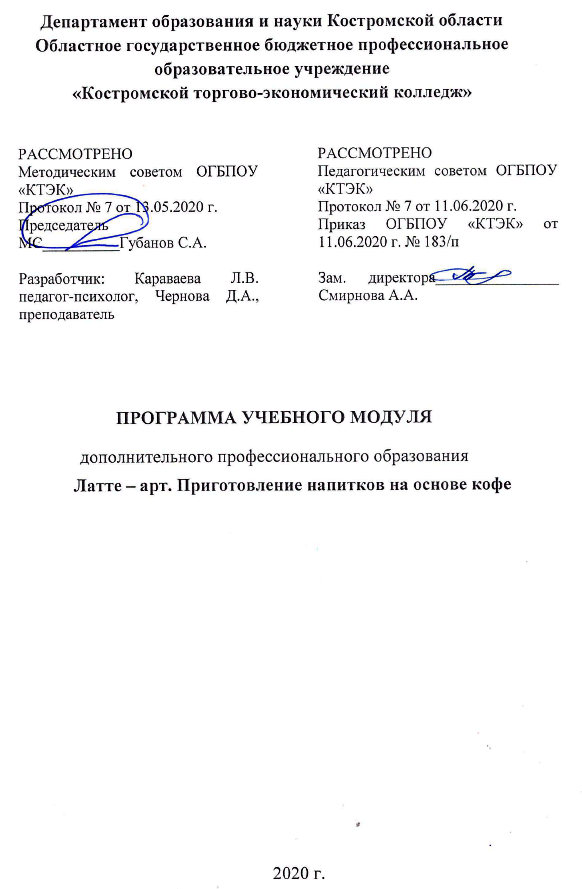 ОПИСАНИЕ УЧЕБНОГО МОДУЛЯНазвание модуля: Программа учебного модуля дополнительного профессионального образования «Латте – арт. Приготовление напитков на основе кофе».Категория слушателей: К освоению модуля допускаются лица, имеющие среднее профессиональное образование и (или) высшее профессиональное образование или получающие среднее или высшее профессиональное образование. Цель освоение модуля: приобретение слушателями новых компетенций  или совершенствование ими уже имеющихся  компетенций  в сфере общественного питания и ресторанного бизнеса.Форма обучения: очная, с применением дистанционных образовательных технологий/16 часов.Освоение модуля предполагает: Развитие профессиональной компетентности слушателей в области приготовления и оформления кофе и кофейных напитков в ассортименте, в соответствии с требованиями конкретного заказчика.Образовательные результаты: Слушатель, освоивший программу, должен обладать профессиональной компетенцией  в соответствии с профессиональным стандартом «Официант/бармен», утвержденный Приказом Минтруда и социальной защиты РФ от 01.12.2015 года № 910н.Результаты обучения: В результате освоения модуля слушатель должен приобрести знания и умения, необходимые для качественного изменения перечисленной выше профессиональной компетенции. Слушатель должен знать:- базовые направления техники латте–арт;- методы создания рисунков на кофе; - особенности и виды молока;- технологию приготовления и взбивания молока.уметь:- взбивать молоко для получения пены нужной консистенции;- вливать пену в кофе;- наносить рисунки на кофейную пену разными способами (этчинг,питчинг, капучино-арт, мульти-арт, трафареты).иметь:- практический опыт нанесения рисунка на кофейную пену.Учебный планКалендарный учебный графикОрганизационно–педагогические условия10.1 Материально-технические условия реализации модуля10.2. Кадровые ресурсы10.3. Учебно-методическое обеспечение модуляОсновные источники (список литературы):1. Кановская М. Б. Кофе. — М.: АСТ, 2007. — 94 с.2. Пучеров Н. Н. Всё о кофе. — 3-е изд., стер. — К.: Наукова думка, 1988. — 104 с.3. Плужников И. И. Чашка кофе. — М.: Пищевая промышленность, 1967. — 95 с.4. Херноу. П. Кофе. – М.: Манн, Иванов и Фербер, 2013. -148 с.Интернет – источники:https://coffeefan.info/kofe-art-latte-art-ili-risunki-na-kofe.htmlhttps: //napitki.net/latte-artПрезентация:Техники нанесения рисунков на молочную пену.Оценка качества освоения модуля11.1 Формы текущего контроля успеваемости и промежуточной аттестации по модулю: 11.2 Примеры оценочных материалов для разделов учебного модуля:11.2.1. Практическое задание для проверки сформированности профессиональных компетенций по модулю «Латте – арт. Приготовление напитков на основе кофе». Задание. Создание своего рисунка на молочной пене	с помощью трафарета:- придумать название рисунка;- сделать трафарет своего рисунка;- изобразить рисунок на поверхности кофе с помощью трафарета.11.3 Критерии и шкала оценки для промежуточной аттестации по модулю:Контроль и оценка результатов освоения дисциплины осуществляется преподавателем в процессе проведения практических занятий и выполнения слушателями индивидуальных заданий. Слушатель считается успешно прошедшим промежуточную аттестацию по модулю при выполнении индивидуального задания «Создание своего рисунка на молочной пене с помощью трафарета.№ п/пНаименование разделаВсего, часАудиторныезанятияАудиторныезанятияДистанционныезанятияДистанционныезанятияСРС, час.Промежу-точнаяаттестация, час № п/пНаименование разделаВсего, часиз нихиз нихиз нихиз нихСРС, час.Промежу-точнаяаттестация, час № п/пНаименование разделаВсего, частеоретические занятия (лекции)практические  занятия  теоретические занятия (лекции)практические  занятия  СРС, час.Промежу-точнаяаттестация, час 1234567891.История появление латте – арт. Виды напитков на основе кофе22-----2.Виды молока для кофе. Технология взбивания и приготовления молока422----3.Техники нанесения рисунков на молочную пену 622-2--4.Создание своего рисунка на молочной пене  с помощью трафарета2-2----Промежуточная аттестация по модулюПромежуточная аттестация по модулю2-----2зачётВсего:Всего:1666-2-2Наименование разделов (дисциплин, практик, стажировок, иных видов учебной деятельности) Объем  нагрузки, ч.Учебные неделиУчебные неделиУчебные неделиУчебные неделиНаименование разделов (дисциплин, практик, стажировок, иных видов учебной деятельности) Объем  нагрузки, ч.12341. История появления латте – арт. Виды напитков на основе кофе222. Виды молока для кофе. Технология взбивания и приготовления молока4223. Техники нанесения рисунков на молочную пену6244. Создание своего рисунка на молочной пене с помощью трафарета22Промежуточная аттестация по модулю22Вид ресурсаХарактеристика ресурса и количествоАудиторияУчебный кабинет с компьютером и мультимедийными средствамиЛабораторияЛаборатория с приборами для приготовления напитков и молочной пены для кофеПрограммное обеспечение для реализации программы на основе дистанционных образовательных технологий или в рамках смешанного обученияСДОКанцелярские товарыБумага, ручкиДругое Наглядные пособия:- оборудование: турка, кофемолка, кофеварка, миксер, блендер;- приборы для приготовления: питчинг, этчинг, трафареты.Итальянская кофе машина, кофемолка – электрическая, темпер, тележка кухонная, стеллаж передвижной, стол банкетный, (прямоугольный), стол производственный, стол (круглый), стол квадратный, барная стойка, банкетные стулья, стеллаж 8 ячеек, стойка для администратора ресторана, вешалка, запираемый шкафчик, зеркало.Вид ресурсаХарактеристика ресурса и количествоРуководитель проекта/кураторРуководитель структурного подразделенияРазработчик проектаПреподаватель первой и (или) высшей квалификационной категории Лектор Преподаватель специальных дисциплин Мастер производственного обучения Преподаватель первой или высшей квалификационной категорииНаименование разделов учебного плана Технология и/или метод проведения оценочного мероприятияШкала оценкиРазмещение оценочных материаловСоздание своего рисунка на молочной пене с помощью трафаретаВР«зачтено» / «не зачтено»Сайт колледжаПромежуточная аттестация по модулюзачет«зачтено» / «не зачтено»Сайт колледжа